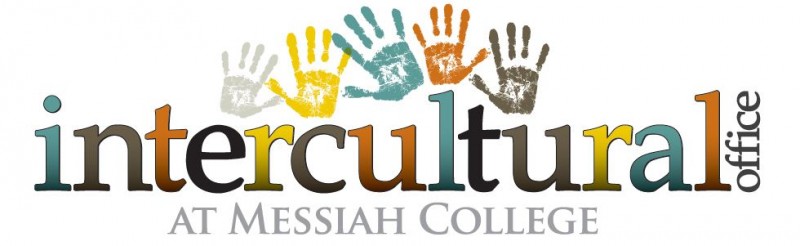 Thank you for your interest in the Friendship Family Program! We hope that you and your assigned student(s) will develop a relationship that is mutually beneficial and rewarding. The International Student Programs Office will periodically email suggestions of activities and events for you and your students to attend. You are encouraged to initiate contact with your students and customize any interactions to your preferences and needs in addition to our office’s events.  Please note that hosting a student in your home over College breaks is not an expectation or an obligation of the Friendship Family Program. If you wish to invite your student to stay in your home over a College break, you are welcome to do so, but we have communicated to students that this is not a component of the Friendship Family Program.QuestionAnswerFirst NameLast Name    Address    Address 2    City    State    Zip Code    Home Phone Number    Cell Phone Number    Email    Work Phone Number    Occupation (s)    Is there an International student (or students) at Messiah College with whom you already have a connection? If Yes, Please Provide Name(s):    If you have international experience or countries that you have an affiliation with, please list the country/countries and explain your experiences.    Our family would connect best with:Our family would connect best with:Male / Female studentsMajors/Area of study:Language(s) spoken at home    What activities or hobbies do you and your family enjoy? What sort of activities would you like to invite your student to join in on? How much time do you anticipate spending or being in touch with your friendship student(s)? Anything else about yourself or your family that could help us in the matching process? (e.g. pets, anyone in your family who smokes, etc.) Would you be willing to be a family to two students?